GSE GRADUATE COURSE REQUIREMENTS AND APPROVALThe supervisory committee is charged with the responsibility of reviewing the academic history of new students within the first semester of graduate training, and recommending both remedial and graduate courses.  It is expected that all students in the Community Health Sciences (CHS) graduate program complete the required course as listed in the specialization requirements:BiostatisticsCommunity Rehabilitation & Disability StudiesEpidemiology (Clinical & Healthcare Included)Health EconomicsHealth Services ResearchMedical EducationPopulation/Public HealthRequests for Directed Study courses (i.e. MDSC 755 or MDCH 700) must be evaluated by the CHS Graduate Program Director prior to review and approval from the Associate Dean (Graduate Science Education). The actual amount of course work to be undertaken by a student is determined by the supervisor and supervisory committee and is subject to approval by the Graduate Program Director. If a student's knowledge is deficient in any of the required courses the supervisory committee should recommend that the student take appropriate undergraduate or graduate level courses to gain sufficient knowledge in those areas. Courses below the 500 level do not count towards fulfillment of the graduate program requirements.  Please indicate the remedial and graduate courses to be taken below.Each graduate student is required to attend the Research Integrity (RI) workshop once during their program.  It is also expected that students will attend the weekly seminars presented by other students in their group. Graduate students must take the required instructional courses concerning laboratory biohazards, radiation safety, and WHMIS, as well as instruction in the use of live animals in research when appropriate. This form is to be returned to the CHS Graduate Program Administrator within six months of a graduate student entering their graduate program or transferring to a PhD program. Any proposed reductions in course load must be indicated on this form, and are subject to approval by the Program Director. 
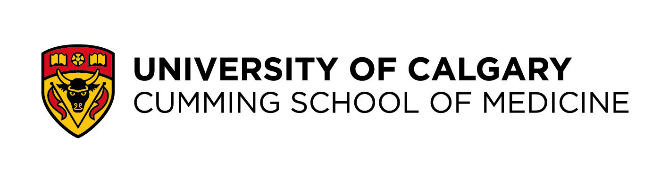 Courses Recommended by Supervisor and Supervisory Committee:
Below list a plan for completing the course requirements for your program.  Include both the CHS, Specialization required and electives plan.Approval of Supervisor and Supervisory Committee:Student NameUCIDSignatureDateCourse NumberStatusTermProgram Required CoursesMDCH 600Program Required CoursesProgram Required CoursesProgram Required CoursesSpecialization Required CoursesSpecialization Required CoursesSpecialization Required CoursesSpecialization Required CoursesSpecialization Required CoursesSpecialization Required CoursesElectivesElectivesElectivesOther(Approved Advanced Credit, proposed transfer courses)Other(Approved Advanced Credit, proposed transfer courses)Other(Approved Advanced Credit, proposed transfer courses)SupervisorSignatureDateCo-SupervisorSignatureDateSupervisory Committee MemberSignatureDateSupervisory Committee MemberSignatureDateSupervisory Committee Member SignatureDateSupervisory Committee Member SignatureDateGraduate Program DirectorSignatureDate